О МИГРАЦИОННОЙ СИТУАЦИИ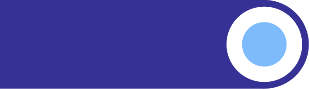 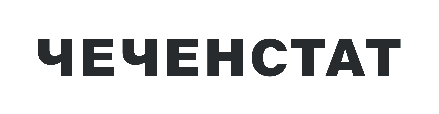 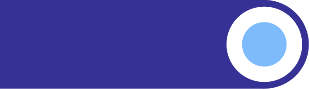 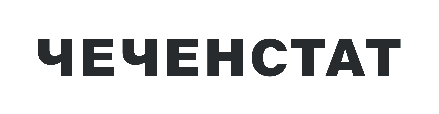 В ЧЕЧЕНСКОЙ РЕСПУБЛИКЕ       В январе 2024 года на территорию Чеченской Республики на постоянное место жительство              (без учета внутренней миграции) прибыло 546 человек, выехало за пределы республики 432 человек. Миграционная ситуация характеризуется следующими данными:											             человек        Показатели межрегиональной миграции в январе  2024г.Январь 2024г. Январь 2024г. Январь 2024г. Справочно:Январь 2023г. Справочно:Январь 2023г. Справочно:Январь 2023г. число прибывшихчисло выбывших миграционный прирост(+),снижение(-)число прибывшихЧисло выбывших миграционный прирост(+),снижение(-)Миграция всего,                                                                                                                                                                      человек   в  том числе:9311389-4587811045-264в пределах России8621292-430751975-224внутрирегиональная             миграция385385-349349-межрегиональная миграция477907-430402626-224международная миграция  в том числе:6997-283070-40со странами СНГ6488-243056-26с зарубежными  странами59-4-14-14